NAVEED 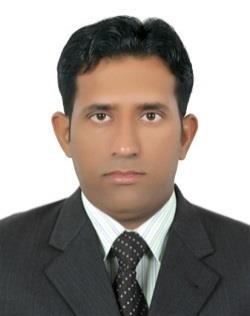 Naveed.357542@2freemail.com PROFILE & OBJECTIVEI am looking for a challenging opportunity as Senior Clinical Research Associate/Team Lead CRA. I have excellent skills for management of clinical trials and clinical studies including feasibility, source data verification, monitoring, planning, budget development, conduct of statistical analysis and protocol development. Possess essential attributes of organizational and leadership experience, ability to coordinate with diverse resource pool, communication and procedural skills and ability to delegate and monitor tasks.EXPERTISE & PROFFICIENCYProject management skills for Clinical TrialsClinical Trial protocols design (Statistical Part)and writingCRF and consent form design and writingPhase II & III clinical trials planning, management & monitoringExcellent communication, negotiation and interpersonal skillsFirst line leadership expertise and management skillsBiostatistics, data management, data analysis and scientific report writingMedical writing including project research paper for submission in medical journalBiostatistics, data management, data analysis and scientific report writingParticipate in development of statistical portion of research protocol, analysis plans and report specificationsReview, edit, checks and other forms for statistical analysis.CAREER SUMMARYClinical Research Associate, Worked for Sanofi Gulf, July – 2013 to July 2016Clinical Trial Site Manager for GlaxoSmithKline & Bayer, Pakistan Aug – 2009  to Jul 2013WORK EXPERIENCEClinical Research Associate Mandated for Sanofi Gulf (Jul 2013 to Jul 2016)Key ResponsibilitiesLeading and managing the implementation of studies in middle east countriesManaging clinical trial project in all their phases including feasibility process, site set-up and site training, recruitment planning, monitoring and close out.Accountable to ensure all relevant studies follow ICH-GCP, Client’s SOPs and local regulatory requirements.Maintaining relationships and monitoring the performance of site staff.Tracking timelines and identifying contingencies and risk planning to meet overall timeline goals.Developing study timelines and study implementation plans.Managing study start-up, conduct, & close-out.Managing clinical trial material and assist in forecasting (CRFs, Lab Supplies, CTM supplies)Ensuring timely delivery of data to the data managementDeveloping content and driving execution of investigator/site staff meetingsLeading site selection with coordinated input from appropriate stakeholdersManaging site set up, study start up and ensure patient recruitment plans are in placeICF and questionnaire translation in local languageServing as single point contact for all Study Managers, Data Managers, Medical Monitors and Feasibility associatesDeveloping and finalizing contracts with Investigators, Institutions, Laboratories and other vendors.Raising and tracking Investigators grant payments, site staff payments, institution payments, comparator costs and lab payments.Monitoring of Clinical Trials as per ICH-GCP requirement.Getting feasibility from different investigators in diabetic, hypertensive and oncological therapeutic areas as required by the central study team.Ethical and regulatory submissions of the study documents in expedited manner in order to meet the proposed timeline.Study documentation as per global and local SOP and ICH-GCP requirements.Care full site selections for the R&D projects who had done great performance in the clinical trialsTraining the site staffs including Investigators, Sub-investigators, study coordinators and lab technicians on the key principles of GCP and trials specific protocols.Providing study updates and milestone status to senior management and central team.Synopsis writing and Protocol Development for Local Studies.Clinical Trial Site ManagerGSK Pakistan (01Aug 2009 to Jul 2013)Key Responsibilities:Worked as a single point of contact for site staff (trial coordinators, Principal investigators, Co – Investigators, study nurses, pharmacy), Sponsor staff (CRAs, CTOMs) and Ethical BodiesMentored and managed the site coordinators, study nurses and trial pharmacistsManaged studies start-up & conduct in oncology unitEnsured that all relevant studies follow ICH-GCP, IRB and ProtocolsCompiled and disseminated information/ documents on research project activities as required by Project Coordinators and other stakeholders involvedCorresponded with IRB, investigators and sponsor for trial submissionsPerformed key tasks of the trial i.e. patient screening, patient randomization and Investigational product managementCorrespondence with Institutional Review Board for ongoing studies like submission of clinical trial documents to IRB for approvalScheduling, coordinating & managing patient visitsAttending the IRB meetings for presentation on protocol and ICFCorrespondence with IRB for safety information of clinical trialsCorrespondence and coordination with the PI about clinical trialsTRAININGSRESEARCH TRAINING MODULESeLEarn 6.1, 6.2, 6.3, 6.5, 7.0(Sanofi)RAMOS BasicsInformed Consent ProcessInForm (eCRF used by GSK) 4.5 and 4.6 trainingLiver safety training for investigator &site staffPharmacogenetics at GSKGCP trainingPharmacovigilanceRECIST training version 1.0 and version 1.1SAE and Adverse Event ReportingSafety, sentinel events, Adverse Events of Special Interest (AESI), pregnancy.IP dispensing, accountability.Clinfax trainingVenali system (SAE Reporting System to Study Team)Trainings on Biological biotracking systems (for lab samples)Training on FSTRF portals (Randomization Tool)Clinical Research ProjectsALTTO (Adjuvant Lapitinib and / or Trastuzumab Treatment Optimization) study. A randomized, multi-center, open – label, phase III study of adjuvant lapatinib, transtuzumab, their sequence and their combination in patients with HER2 / ErbB2 positive primary breast cancer. (EGF 106708). A Clinical trial organized & conducted by Breast International Group (BIG), North Central Cancer Treatment Group (NCCTG) and Glaxo Smith Kline.A randomized, multicenter, double blind, placebo-controlled, phase III study of lapatinib (GW572016) in combination with paclitaxel versus paclitaxel plus placebo in subjects with ErB2 amplified metastaticbreast cancer. (EGF 104535). Sponsored by Glaxo Smith Kline.A randomized, multicenter, phase III study comparing the combination of pazopanib and lapatinib versus lapatinibmonotherapy in patients with ErB2 over-expressing inflammatory breast cancer. (VEG108838). Sponsored by Glaxo Smith Kline.A phase 3 multicentric placebo controlled trial of Sorafinib (BAY 43-9006) in patients with relapsed or refractory advanced predominantly non squamous non-small cell lung cancer (NSCLC) after 2 or 3 previous treatment regimens. Sponsored by Bayer Healthcare.Assessing the improvement of glycemic control in people with type 2 diabetes upon commencing or adjusting insulin regimen in local clinical practice in gulf. Sponsored by Sanofi GulfManagement of essential hypertension in Gulf using CoAprovel in Gulf Countries registry. A study sponsored by Sanofi Gulf.Compliance and adherence to Irbesartan/Hydrochlorothiazide fixed dose combination in the treatment of Essential Hypertension. A study sponsored by Sanofi Gulf.Blood pressure goal achievement in hypertensive patients under fixed combination of Ramipril/Hydrochlorothiazide. A study sponsored by Sanofi Gulf.TRAINING WORKSHOPSTraining workshop on “Composition, Functions and Operations of IRB/ IEC. Held on 16thNovember2011 at Lahore Medical & Dental College, Lahore, Pakistan.A training workshop on “Basics of Research Methodology” held on 15th July 2011 at King EdwardMedical University, Lahore, Pakistan.A short course on “Research Methodology and Synopsis Writing” Held on 4th to 6th July 2011 at KingEdward Medical University, Lahore, Pakistan.Training workshop on “Composition, Functions and Operations of institutional Review Board (IRB) / Independent Ethics Committee (IEC)”. Held on 15th June 2011 at King Edward Medical University,Lahore, Pakistan.“First Clinical Symposium” Held on 20th February 2010 at Gujranwala Institute of Nuclear Medicine(GENUM), Gujranwala, Pakistan.“Role of Biostatistics in Health Care Sector” Held on 20th June 2009 at college of Statistical and Actuarial Science, University of the Punjab, Lahore, Pakistan.Third International Conference on “Statistical Data Produced and Applications of Statistics” held inSeptember 2007, at College of Statistical and Actuarial Sciences, University of the Punjab, Lahore.First International Conference on “Statistical Data Produced and Applications of Statistics” held inSeptember 2007, at College of Statistical and Actuarial Sciences, University of the Punjab, Lahore.RESEARCH PUBLICATIONSS. Kanwal,Shaharyar, G. M. Gilani, N. Akbar et al., “Breast Cancer Survival Results According to Stage: How Encouraging the Results Are?” Presented in 3rd international conference on “Statistical Sciences”. November25-27: 2010 (P.9)M. Masood, Shaharyar, N. Akbar, M. Hafeez et al., “Young age at first live birth and long duration of breast feeding: are they universally accepted protective factors against breast cancer? A case control study of the cancer research group Pakistan.”(ASCO 2010) Vol 28, No 15-suppl(May 20 Supplement), 2010:1572 2010 American Society of Clinical OncologyS. Ahmed,H.Mahmood, N. Akbar, M. Hafeez et al.,“Relationship of age at first live birth, parity and duration of breast feeding with non familial breast cancer in Pakistani women”. Cancer Research 2009;69 (24Supplement): Abstract No:2071.Shaharyar, M.Hafeez, Naveed Akbar, et al. “Risk Factor of Breast Cancer among the Pakistani Females”.Kafait Ahmad, Shaharyar, N. Akbar, M.Hafeez, et al. ”Socio- economic factors and stage at presentation of Breast Cancer among the Pakistani females presented at Oncology Dept. Mayo Hospital, Lahore”.ACADEMIC QUALIFICATIONMasters in Biostatistics 2006 – 2008–College of Statistical and Actuarial Sciences, University of the Punjab, Lahore, Pakistan.Bachelors of Science 2004 – 2006–University of the Punjab, Lahore, Pakistan.